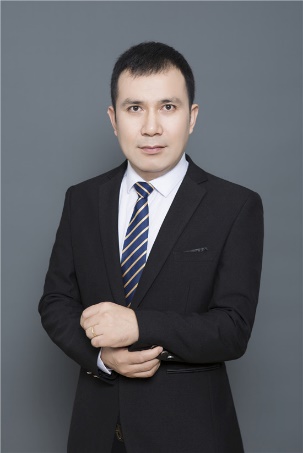 Liang LiPh.D Macau University of Science and TechnologyAddress: Avenida Wai Long, Taipa, Macau, ChinaTelephone: +853 68860481             E-mail: lli@must.edu.mo            Web:https://www.webofscience.com/wos/author/record/T-4075-2019                   EDUCATIONPOSITION HELDFull Professor, Macao Institute of Materials Science and Engineering Macau University of Science and Technology, Macau, 2022-PresentFull Professor, School of Environmental Science and Engineering, Shanghai Jiao Tong University, China, June 2013- August, 2022Full Professor, Ningbo Institute of Industrial Technology, CAS, China, September 2012 to June 2013.Senior Scientist/Project Leader, Intematix Corporation, United States, July 2011 to September 2012.Postdoctoral researcher, Los Alamos National Laboratory, United States, January 2010 to July 2011.Postdoctoral researcher, University of California at Santa Babara, United States, January 2009 to January 2010.Postdoctoral researcher, CEA Grenoble, France, September 2006 to December 2008.AWARD AND HONORSPublication Record: 96 peer-reviewed journal papers. Citation times = 8600+, H-index = 39Peer reviewed journal publications (selected)Mengda He, Qinggang Zhang, Francesco Carulli, Andrea Erroi, Weiyu Wei, Long Kong, Changwei Yuan, Qun Wan, Mingming Liu, Xinrong Liao, Wenji Zhan,  Lei Han, Xiaojun Guo,  Sergio Brovelli, Liang Li*,  Ultra-stable, solution-processable CsPbBr3-SiO2 nanospheres for highly efficient color conversion in μ-LEDs, ACS Energy Lett. 2023, 8, 151–158Matteo L. Zaffalon, Francesca Cova, Mingming Liu , Alessia Cemmi, Ilaria Di,  Sarcina, Francesca Rossi, Francesco Carulli1, Andrea Erroi1, Carmelita Rodà, Jacopo Perego, Angiolina Comotti, Mauro Fasoli, Francesco Meinardi, Liang Li *, Anna Vedda*, Sergio Brovelli* Extreme γ-ray radiation hardness and high scintillation yield in perovskite nanocrystals,  Nature Photonics, 2022, 16,  860–868.Qinggang Zhang,Shiqiang Liu,Mengda He,Weilin Zheng,Qun Wan,Mingming Liu,Xinrong Liao,Wenji Zhan,Changwei Yuan,Jinyu Liu,Haijiao Xie,Xiaojun Guo,Long Kong*,Liang Li* Stable Lead-Free Tin Halide Perovskite with Operational Stability>1200h by Suppressing Tin(II) Oxidation,  Angewandte Chemie-International Edition, 2022, 61, e2022054.Qinggang. Zhang, Mengda. He, Qun Wan, Weilin Zheng, Minmin Liu, Congyang. Zhang, Xinrong Liao, Wenji Zhan, Long Kong, Xiaojun Guo, Liang Li*, Suppressing thermal quenching of lead halide perovskite nanocrystals by constructing a wide-bandgap surface layer for achieving thermally stable white light-emitting diodes, Chemical Science 2022, 13 3719-3727.Congyang Zhang, Qun Wan, Luis K Ono, Yuqiang Liu, Weilin Zheng, Qinggang Zhang, Mingming Liu, Long Kong, Liang Li*, Yabing Qi*, "Narrow-Band Violet-Light-Emitting Diodes Based on Stable Cesium Lead Chloride Perovskite Nanocrystals" ACS Energy Lett. 2021,6,3545-355.Mingming Liu, Qun Wan, Huamiao Wang, Francesco Carulli, Xiaochuan Sun, Weilin Zheng, Long Kong, Qi Zhang, Congyang Zhang, Qinggang Zhang, Sergio Brovelli*, Liang Li*, Suppression of temperature quenching in perovskite nanocrystals for efficient and thermally stable light-emitting diodes, Nature Photonics, 2021, 15, 379–385.Congyang Zhang,  Wanbin Li,  Liang Li∗, Metal Halide Perovskite Nanocrystals in Metal‐Organic Framework Host: Not Merely Enhanced Stability, 2021,  Angewandte Chemie-International Edition, 2021, 60,7488–7501.Qinggang Zhang, Bo Wang, Weilin Zheng, Long Kong, Qun Wan, Congyang Zhang, Zhichun Li, Xueyan Cao, Mingming Liu, Liang Li*, Ceramic-like stable CsPbBr3 nanocrystals encapsulated in silica derived from molecular sieve templates, Nature Communications, 2020, 11, 1-9.Lu Huang, Zhichun Li, Congyang Zhang, Long Kong, Bo Wang, Shouqiang Huang, Vaishali Sharma, Houyu Ma, Qingchen Yuan, Yue Liu, Guoqing Shen, Kaifeng Wu, Liang Li*, Sacrificial oxidation of a self-metal source for the rapid growth of metal oxides on quantum dots towards improving photostability, Chemical Science, 2019, 10, 6683-6688.Congyang Zhang, Bo Wang, Weilin Zheng, Shouqiang Huang, Long Kong, Zhichun Li, Gufeng He, Liang Li*, Hydrofluoroethers as orthogonal solvents for all-solution processed perovskite quantum-dot light-emitting diodes, Nano Energy, 2018, 51, 358-365. Congyang Zhang, Bo Wang, Wanbin Li, Shouqiang Huang, Long Kong, Zhichun Li，Liang Li*, Conversion of invisible metal-organic frameworks to luminescent perovskite nanocrystals for confidential information encryption and decryption, Nature Communications, 2017, 8, 1138.Zhichun Li, Long Kong, Shouqiang Huang, Liang Li*, Highly Luminescent and Ultrastable CsPbBr3 Perovskite Quantum Dots Incorporated into a Silica/Alumina Monolith, Angewandte Chemie-International Edition, 2017, 129, 8246 –8250.Shouqiang Huang, Zhichun Li, Long Kong, Nanwen Zhu, Aidang Shan, Liang Li*, Enhancing the Stability of CH3NH3PbBr3 Quantum Dots by Embedding in Silica Spheres Derived from Tetramethyl Orthosilicate in “Waterless” Toluene, Journal of the American Chemical Society, 2016, 138, 5749–5752. Zhichun Li, Wei Yao, Long Kong, Yixin Zhao, Liang Li*, General Method for the Synthesis of Ultrastable Core/Shell Quantum Dots by Aluminum Doping, Journal of the American Chemical Society, 2015, 137, 12430-12433.A. Pandey, S. Brovelli, R. Viswanatha, Liang Li, J.M.Pietryga, V.I. Klimov*, S.A.Crooker*. Long-lived photo induced magnetization in copper doped ZnSe–CdSe core–shell nanocrystals, Nature Nanotechnology, 2012, 7, 792-797.Liang Li, Anshu Pandey, Donald J. Werder, Bishnu P. Khanal, Jeffrey M. Pietryga, Victor I. Klimov*, Efficient Synthesis of Highly Luminescent Copper Indium Sulfide-Based Core/Shell Nanocrystals with Surprisingly Long-Lived Emission, Journal of the American Chemical Society, 2011, 133, 1176-1179. Ung Thi Dieu Thuy, Pham Thi Thuy, Nguyen Quang Liem, Liang Li, Peter Reiss, Comparative photoluminescence study of close-packed and colloidal InP/ZnS quantum dots, Applied Physics Letters, 2010, 96, 073102-1- 073102-3.Nelson E. Coates, Huiqiong Zhou, Stephan Krämer, Liang Li, Daniel Moses*, Solution-Based In Situ Synthesis and Fabrication of Ultrasensitive CdSe Photoconductors, Advanced Materials, 2010, 22, 5366-5369.Liang Li, Nelson Coates, Daniel Moses*, Solution-Processed Inorganic Solar Cell Based on in Situ Synthesis and Film Deposition of CuInS2 Nanocrystals, Journal of the American Chemical Society, 2010, 132, 22-23.Liang Li, Peter Reiss*, One-pot Synthesis of Highly Luminescent InP/ZnS Nanocrystals without Precursor Injection, Journal of the American Chemical Society, 2008, 130, 11588-11589.Supervision of students (selected)Shanghai Jiao Tong University, Shanghai, ChinaPh.DApplied Chemistry2006Central South University, Changsha, ChinaMSPhysical Chemistry 2003Xiangnan University, Chenzhou, ChinaCollegeChemistry 1997Nomination award of China TOP 10 research progress in optics of 2021Best Editor award of Nanoresearch (Journal), 2021Best Paper award of SESE Shanghai Jiaotong University, 2021The most favorated teacher of SESE Shanghai Jiaotong University, 2020Excellent Award for the industrialization of scientific technology, SJTU, 2018Best Paper award of SESE Shanghai Jiaotong University, 2018The First Prize of Natural Science Award by the Ministry of Education, China, 2016Best Paper award of SESE Shanghai Jiaotong University, 2015Feixiang program for young talents, Science and technology Commission of Shanghai, 2014Program for New Century Excellent Talents, China, 2013Peer-reviewed Journal Publications (96)NumbersNature Photonics2Nature Nanotechnology1Advanced Materials1ACS Energy Lett.2Journal of the American Chemical Society5Angewandte Chemie International Edition4Nature Communications2Chemical Engineering Journal2Nano Energy1Journal of Materials Chemistry A3Journal of Hazardous Materials3Chemical Science2Chemistry of Materials4Advanced Optical Materials2ACS Applied Materials and interface (Applied nanomaterials, Sustainable Chemistry&. Engineering)7Nano Research/Nanosacle/Chemical Communications/Small9J. Phys. Chem. (L, B,C)4Other Journals (Impact factor ~4-6)42NameDateMengda He (PhD)2022.03-presentQiangang Zhang (Postdoctoral)2021.09-presentXinrong Liao (PhD)202109-presentChangwei Yan2021.09-presentWenji Zhang (PhD)2020.09-presentBo Wang (PhD)2015.09-2020.7Wei Liu (PhD)2016.09-2021.7Weilin Zheng (PhD)2017.09-2021.7Qinggang Zhang (PhD)2018.09-2021.7Qun Wan (PhD)2018.09-2022.8Mingming Liu (PhD)2019.03-presentXiuping Feng (Master)2018.09-2021.07Ruixin Yan (Master)2018.09-2021.07Vaishali Sharma (Master)2018.09-2022.07Xunqiang Cheng (Master)2019.09-2022.07Junqing Xu (Master)2019.09-2022.07Shouqiang Huang (Postdoctoral)2015.06-2018.12Long Kong (PhD)2013.09-2018.06Zhichun Li (PhD)2013.09-2018.09Congyang Zhang (PhD)2015.09-2019.06Jingwei Ma (Master)2013.09-2016.03Lu Huang (Master)2014.09-2017.03HIROTAKA IWASHITA(Master)2014.09-2017.03Xueqiong Huang (Master)2015.09-2018.03Hua Sun (Master)2016.09-2019.03Junhui Liu (Master)2016.09-2019.03Qi Zhang (Master)2017.09-2020.03MARIO KUNIYOSHI(Master)2017.09-2020.03